Olsztyn, 20 maja 2024 r.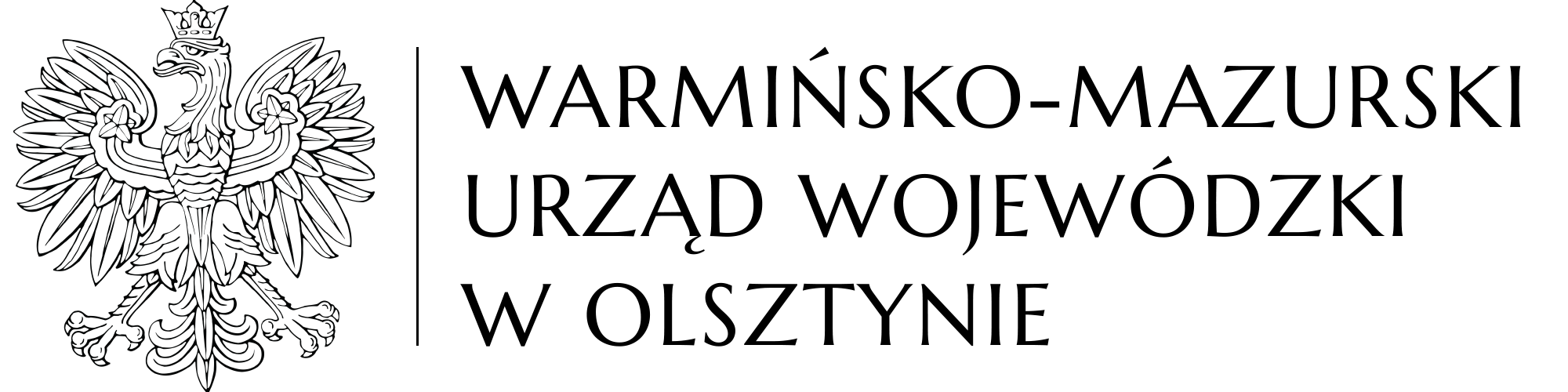 Wydział Obsługi UrzęduWO-IV.272.3.2024dotyczy: postępowania o udzielenie zamówienia publicznego, którego przedmiotem jest sukcesywna dostawa środków i materiałów do utrzymania czystości na potrzeby Warminsko-Mazurskiego Urzędu Wojewódzkiego w Olsztynie oraz przejść granicznych. ZAWIADOMIENIE O UNIEWAŻNIENIU POSTĘPOWANIAZAWIADOMIENIE O UNIEWAŻNIENIU POSTĘPOWANIA.W związku z tym, iż w prowadzonym postępowaniu o udzielenie zamówienia publicznego w trybie przetargu nieograniczonego, którego przedmiotem jest sukcesywna dostawa środków i materiałów do utrzymania czystości na potrzeby Warmińsko-Mazurskiego Urzędu Wojewódzkiego w Olsztynie oraz przejść granicznych, jedyna złożona oferta podlega odrzuceniu, zgodnie z art. 255 pkt 2 ustawy z dnia 11 września 2019 roku Prawo zamówień publicznych (Dz. U. z 2023 r. poz. 1605 z późń.zm.) postępowanie zostało unieważnione. INFORMACJA O WYKONAWCACH, KTÓRYCH OFERTY ZOSTAŁY ODRZUCONE.Na podstawie art. 226 ust. 1 pkt 5 ustawy Prawo zamówień publicznych, tj. z powodu niezgodności treści oferty z warunkami zamówienia, zamawiający odrzucił ofertę złożoną przez wykonawcę – Przedsiębiorstwo Handlowo-Usługowe „DTJ” Tomasz Jurczak 25-116 Kielce, ul. Pińczowska 1A. W formularzu wyceny – załączniku nr 2 do specyfikacji warunków zamówienia zamawiający wymagał:w pozycji 144 papieru toaletowego o gramaturze 2x18g/m2 oraz perforacji 22 cm, wykonawca zaoferował papier toaletowy posiadający gramaturę 2x16g/m2 oraz perforację 21 cm, w pozycji 160 worków na śmieci o szerokości 910 mm, wykonawca zaoferował worki o szerokości 900 mm. 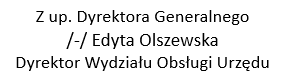 